CXEMA границ публичного сервитута на кадастровом плане территорииОбъект: ТП-226; М-10кВ TП-5(I) - ТП-226(I); М-10кВ TП-185(II) - ТП-226(II); М-0,4кВ от ТП-226 до ВРУ-0,4кВ жил ого дома по пр.Плеханова, 2Местоположение: Тюм енская область, г. Ишим, ул. Малая Садовая Проектируемая площадь: 534 кв.м.Система координат: MCK Ne 3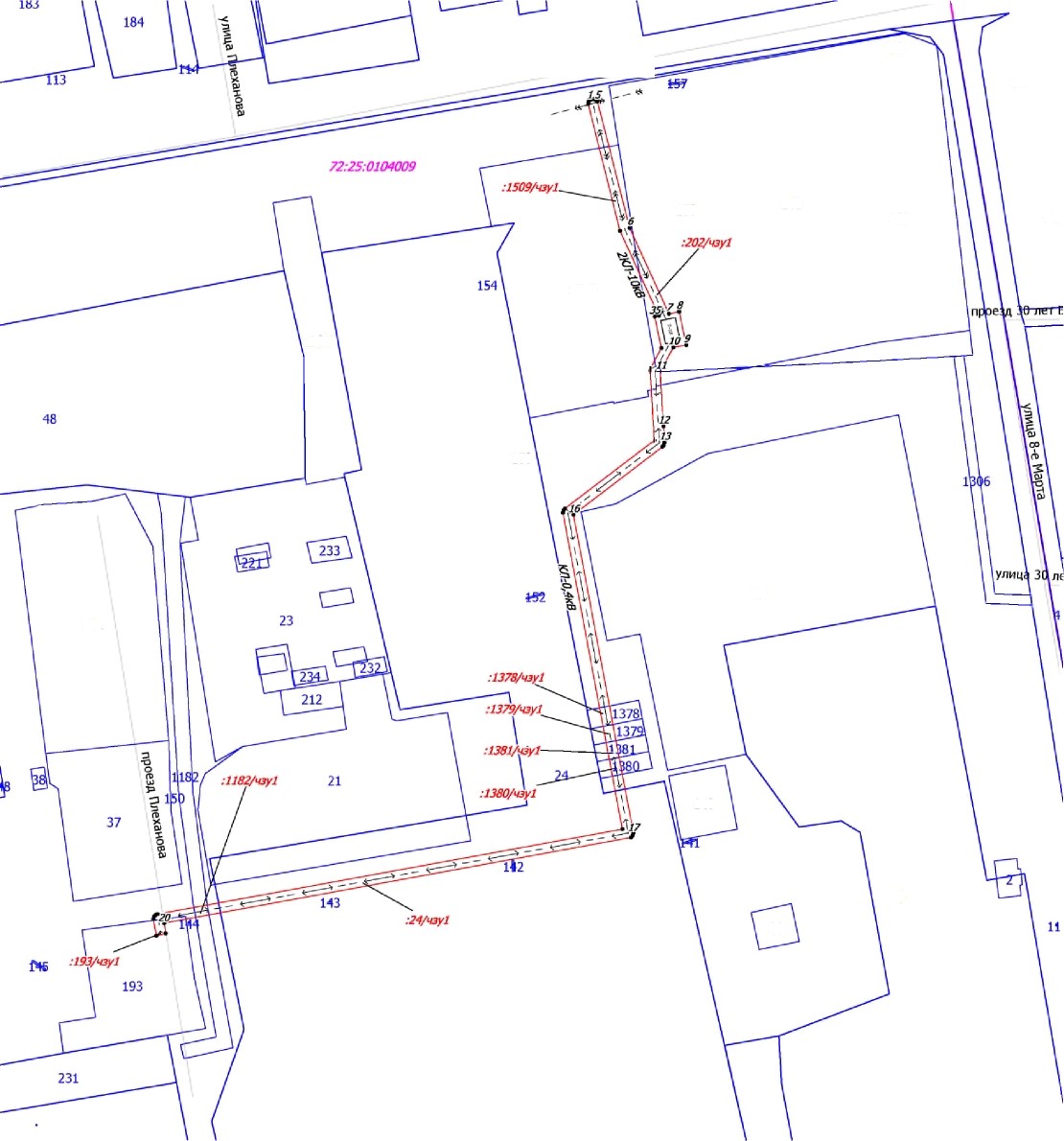 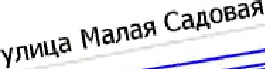 1591571582021601581509153715329і92lQ04620Масштаб 1:800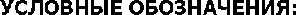 1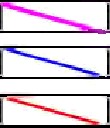 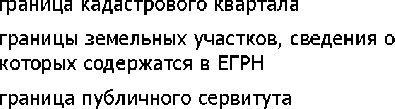 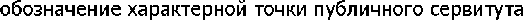 989	обозначение кадастрового нонера зеиельного участкаПриложение к Схеме. Перечень земелънъіх участков с обременениямиПриложение к Схеме границ публичного сервитутаПриложение к постановлению администрации города Ишима от 28 декабря 2020 года № 1109Номерп/пКадастровый номерРазрешенное использованиеПлощадь ЗУ, кв.мОбозначение на СхемеПлощадь сервитута, кв.м.172:25:0104009:1509для размещенияобъектов оптовой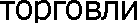 5270:1509/чзу1122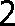 72:25:0104009:202под административное здание с размещением хозяйственного блока4003:202/чзу169372:25:0104009:1378обслуживание жилойзастройки40:40/чзу18472:25:0104009:1379обслуживание жилойзастройки35:1379/чзу17572:25:0104009:1381обслуживание жилойзастройки36:1381/чзу17б72:25:0104009:1380обслуживание жилойзастройки36:1380/чзу17772:25:0104009:24для обслуживания иэксплуатации учебно- производственных ижилых зданий12796:24/чзу1181872 25'0104009 1›8›под автомобильнуюдорогу367:1182/чзу1б972:25:0104009:193под строительство многоквартирного жилого дома со встроенными нежилыми помещениями532:193/чзу1910неразграниченныеземли187Обозначения характерных точек границКоординаты, мКоординаты, мОбозначения характерных точек границ1231221170.343514241.652221170.713514242.043221170.853514242.534221170.713514243.025221170.343514243.406221145.063514249.847221127.903514257.718221128.303514259.749221121.653514261.1710221121.153514258.5811221116.343514255.9612221105.393514256.6113221102.123514256.8014221101.563514256.6715221101.263514256.4016221087.673514238.5917221023.963514250.5818221023.473514250.4419221023.093514250.0720221005.953514156.6321221003.913514156.9622221003.413514155.0923221006.763514154.4724221007.263514154.6025221007.633514154.9826221007.753514155.3027221024.763514248.4028221088.093514236.4829221088.593514236.6130221088.893514236.8731221102.543514254.7732221116.513514253.9433221117.053514254.0634221121.013514256.1935221127.333514254.8536221127.503514255.6937221144.483514247.9238221169.913514241.541221170.343514241.65